ГУБЕРНАТОР КАМЧАТСКОГО КРАЯПОСТАНОВЛЕНИЕот 12 февраля 2021 г. N 19ОБ ОБЩЕСТВЕННЫХ СОВЕТАХ В КАМЧАТСКОМ КРАЕВ соответствии с Федеральным законом от 21.07.2014 N 212-ФЗ "Об основах общественного контроля в Российской Федерации", в целях обеспечения эффективной коммуникации институтов гражданского общества и исполнительных органов Камчатского края по актуальным вопросам развития Камчатского края(в ред. Постановления Губернатора Камчатского края от 20.07.2022 N 81)ПОСТАНОВЛЯЮ:(преамбула в ред. Постановления Губернатора Камчатского края от 25.05.2022 N 54)1. Утвердить Порядок образования общественных советов в Камчатском крае согласно приложению 1 к настоящему Постановлению.2. Утвердить Перечень общественных советов в Камчатском крае согласно приложению 2 к настоящему Постановлению.3. Возложить функции по организационному, правовому, аналитическому, информационному, документационному, финансовому и материально-техническому обеспечению деятельности общественных советов в Камчатском крае на краевое государственное казенное учреждение "Центр по обеспечению деятельности Общественной палаты и Уполномоченных Камчатского края" в соответствии с его Уставом.(часть 3 в ред. Постановления Губернатора Камчатского края от 11.08.2023 N 34)4. Определить Министерство цифрового развития Камчатского края исполнительным органом Камчатского края, ответственным за координацию технической поддержки деятельности общественных советов в Камчатском крае.(в ред. Постановления Губернатора Камчатского края от 20.07.2022 N 81)5. Рекомендовать органам местного самоуправления муниципальных образований в Камчатском крае осуществлять взаимодействие с общественными советами в Камчатском крае по актуальным вопросам развития муниципальных образований в Камчатском крае.6. Контроль за реализацией настоящего Постановления возложить на заместителя председателя Правительства Камчатского края Ясевича П.Е.7. Настоящее Постановление вступает в силу после дня его официального опубликования.(постановляющая часть в ред. Постановления Губернатора Камчатского края от 25.05.2022 N 54)ГубернаторКамчатского краяВ.В.СОЛОДОВПриложение 1к Постановлению губернатораКамчатского краяот 12.02.2021 N 19ПОРЯДОКОБРАЗОВАНИЯ ОБЩЕСТВЕННЫХ СОВЕТОВ В КАМЧАТСКОМ КРАЕ1. Общие положения1. Настоящий Порядок определяет цели, задачи, функции, правила образования общественных советов в Камчатском крае (далее - Советы).2. Советы формируются при Правительстве Камчатского края и являются постоянно действующими коллегиальными экспертно-аналитическими, консультативно-совещательными органами, образуемыми в целях обеспечения эффективной коммуникации институтов гражданского общества и исполнительных органов Камчатского края по актуальным вопросам развития Камчатского края, содействия учету прав и законных интересов общественных объединений, правозащитных, религиозных и иных организаций при общественной оценке деятельности исполнительных органов Камчатского края.(часть 2 в ред. Постановления Губернатора Камчатского края от 20.07.2022 N 81)3. Советы в своей деятельности руководствуются Конституцией Российской Федерации, федеральными конституционными законами, федеральными законами и иными нормативными правовыми актами Российской Федерации, законами Камчатского края, иными нормативными правовыми актами Камчатского края, Кодексом этики членов общественных советов в Камчатском крае, утверждаемым постановлением Правительства Камчатского края (далее - Кодекс этики членов общественных советов в Камчатском крае), а также настоящим Порядком.4. Советы формируются на основе гласности, добровольного и безвозмездного участия в их деятельности граждан, в том числе, выдвинутых общественными объединениями, некоммерческими неправительственными организациями, зарегистрированными в установленном федеральным законодательством порядке и осуществляющими деятельность на территории Камчатского края.5. Членами Советов не могут являться:1) лица, признанные недееспособными на основании вступившего в законную силу решения суда;2) лица, имеющие непогашенную или неснятую судимость;3) лица, имеющие двойное гражданство;4) моложе 18 лет на момент подачи документов;5) замещающие государственные должности Российской Федерации и Камчатского края, должности государственной службы Российской Федерации и Камчатского края, муниципальные должности и должности муниципальной службы, а также другие лица, которые в соответствии с Федеральным законом от 04.04.2005 N 32-ФЗ "Об Общественной палате Российской Федерации" не могут быть членами Общественной палаты Российской Федерации;6) лица, привлеченные по решению суда, вступившему в законную силу, к административной ответственности по административным правонарушениям, посягающим на права граждан и административным правонарушениям, посягающим на общественный порядок и общественную безопасность, в течение срока, когда лицо считается подвергнутым административному наказанию.6. В составы Советов включаются граждане, обладающие знаниями и опытом в сферах, являющихся предметом деятельности Советов.7. Решение о начале формирования Советов принимает губернатор Камчатского края по собственной инициативе, а также по инициативе Общественной палаты Камчатского края, если иное не установлено настоящим Порядком.Решение оформляется в виде распоряжения губернатора Камчатского края.8. Информация о начале формирования Советов размещается на официальном сайте исполнительных органов Камчатского края в сети Интернет (далее - официальный сайт) и содержит в себе сроки подачи документов, требования к кандидатам, перечень документов, контактные телефоны для консультаций и иные необходимые сведения.(в ред. Постановления Губернатора Камчатского края от 20.07.2022 N 81)9. Деятельность Советов осуществляется на основе равенства, свободного обсуждения всех вопросов и коллективного принятия решений.10. Составы Советов утверждаются распоряжением Правительства Камчатского края.11. Срок полномочий Советов составляет три года со дня проведения первого организационного заседания Совета.В случае, если нового члена Совета ввели в период деятельности уже сформированного и работающего Совета, то срок его полномочий исчисляется сроком полномочий Совета.Члены Советов, срок полномочий которых истек, продолжают осуществлять свои функции до даты утверждения новых составов Советов.12. Наименование Совета определяется согласно Перечню, утвержденному настоящим Постановлением.(в ред. Постановления Губернатора Камчатского края от 20.07.2022 N 81)2. Задачи и функции Советов13. Основными задачами Советов являются:1) выдвижение и обсуждение общественных инициатив, связанных с выявлением и решением наиболее актуальных социально значимых проблем в сферах, являющихся предметом деятельности Советов;2) общественная экспертиза наиболее актуальных решений, принимаемых исполнительными органами Камчатского края в сферах, являющихся предметом деятельности Советов;(в ред. Постановления Губернатора Камчатского края от 20.07.2022 N 81)3) осуществление общественного контроля за деятельностью органов, органов местного самоуправления, государственных и муниципальных организаций в составе общественных наблюдательных комиссий, общественных инспекций, групп общественного контроля, а также иных организационных структур общественного контроля, созданных субъектами общественного контроля в соответствии с Федеральным законом от 21.07.2014 N 212-ФЗ "Об основах общественного контроля в Российской Федерации";(в ред. Постановления Губернатора Камчатского края от 20.07.2022 N 81)4) внесение предложений по созданию резерва отраслевых специалистов для развития кадрового потенциала исполнительных органов Камчатского края, органов местного самоуправления муниципальных образований в Камчатском крае, Законодательного Собрания Камчатского края, представительных органов местного самоуправления муниципальных образований в Камчатском крае;(в ред. Постановления Губернатора Камчатского края от 20.07.2022 N 81)5) участие в информировании граждан о деятельности исполнительных органов Камчатского края в сферах, являющихся предметом деятельности Советов;(в ред. Постановления Губернатора Камчатского края от 20.07.2022 N 81)6) внешнее экспертное сопровождение реализации региональных проектов в соответствии с Постановлением Правительства Камчатского края от 03.08.2021 N 340-П "Об организации проектной деятельности в исполнительных органах государственной власти Камчатского края".14. Основными функциями Советов в сферах их деятельности являются:1) сбор, обобщение и анализ предложений по решению наиболее актуальных социально значимых проблем, поступающих от институтов гражданского общества и граждан;2) принятие решений рекомендательного характера;3) подготовка предложений по совершенствованию законодательства Камчатского края;4) взаимодействие с Законодательным Собранием Камчатского края, исполнительными органами Камчатского края, органами местного самоуправления муниципальных образований в Камчатском крае;(п. 4 в ред. Постановления Губернатора Камчатского края от 20.07.2022 N 81)5) иные функции в соответствии с Постановлением Правительства Камчатского края от 03.08.2021 N 340-П "Об организации проектной деятельности в исполнительных органах государственной власти Камчатского края".15. Советы для выполнения своих задач и функций имеют право:1) привлекать граждан, представителей заинтересованных общественных, научных и других организаций, независимых экспертов (не вошедших в состав Советов) к обсуждению вопросов, являющихся предметом деятельности Советов;2) запрашивать и получать от государственных органов материалы и информацию, необходимые для работы Советов, за исключением сведений, составляющих государственную и иную охраняемую федеральным законом тайну;3) вносить в пределах своей компетенции предложения губернатору Камчатского края по совершенствованию деятельности Правительства Камчатского края и иных исполнительных органов Камчатского края;(в ред. Постановления Губернатора Камчатского края от 20.07.2022 N 81)4) образовывать рабочие группы для подготовки и решения вопросов, отнесенных к сферам деятельности Советов;5) приглашать должностных лиц территориальных органов федеральных органов исполнительной власти по Камчатскому краю, исполнительных органов Камчатского края, органов местного самоуправления муниципальных образований в Камчатском крае, представителей общественных, научных и других организаций, иных лиц на заседания Советов;(в ред. Постановления Губернатора Камчатского края от 20.07.2022 N 81)6) направлять своих представителей для работы в структурах общественного контроля, указанных в пункте 3 части 13 настоящего Порядка;7) направлять в установленном порядке запросы и обращения по вопросам в сферах, являющихся предметом деятельности Советов.3. Формирование Советов16. В состав Совета входят 12 членов, из которых:1) 3 члена Совета определяются губернатором Камчатского края;2) 3 члена Совета определяются Общественной палатой Камчатского края;3) 6 членов Совета определяются результатом экспертного рейтингового голосования;17. Гражданин может быть членом не более двух Советов.18. Граждане, желающие войти в состав Совета, в порядке самовыдвижения или от общественных объединений, некоммерческих неправительственных организаций, зарегистрированных на территории Камчатского края, на основании решения руководящего органа организации, направляют в адрес Общественной палаты Камчатского края следующие документы:1) решение о выдвижении (выписка из протокола заседания руководящего органа организации) или заявление о самовыдвижении кандидата по форме согласно приложению 1 к настоящему Порядку;2) резюме с указанием уровня образования, опыта работы в соответствующей отрасли, заслуг с приложением подтверждающих документов по форме согласно приложению 2 к настоящему Порядку;3) согласие на обработку персональных данных кандидата согласно приложению 3 к настоящему Порядку.19. Самопрезентация в формате видеоролика длительностью не более 3 минут с предложениями по работе Совета и объяснением мотивации для включения в него направляется в Общественную палату Камчатского края по собственному желанию.Документы, содержащие самопрезентацию, рассматриваются в приоритетном порядке.Прием документов осуществляется в течение 15 рабочих дней со дня размещения информации о формировании соответствующего Совета на официальном сайте.20. Общественная палата Камчатского края в течение 5 рабочих дней после окончания срока принятия документов, указанных в части 18 настоящего Порядка, составляет итоговый список кандидатур в составы Советов и направляет на рассмотрение губернатору Камчатского края.21. Губернатор Камчатского края в течение 10 рабочих дней со дня получения списка, указанного в части 20 настоящего Порядка, рассматривает и отбирает три кандидатуры в состав Совета и в течение 10 рабочих дней информирует о принятом решении Общественную палату Камчатского края.22. Общественная палата Камчатского края в течение 5 рабочих дней после получения списка оставшихся кандидатур рассматривает и отбирает три кандидатуры в состав Совета.Решение о кандидатурах в состав Совета принимается на заседании Общественной палаты Камчатского края.23. После завершения отбора, проведенного в соответствии с частями 21 и 22 настоящего Порядка, в течение 10 рабочих дней Общественная палата Камчатского края организует проведение экспертного рейтингового голосования в отношении кандидатов, включенных в итоговый список и не отобранных в соответствии с частями 21 и 22 настоящего Порядка.24. Для проведения экспертного рейтингового голосования Общественная палата Камчатского края приглашает кандидатов, подавших документы на включение в состав Совета, и обеспечивает их необходимыми документами для проведения экспертного рейтингового голосования.Каждый кандидат на основе изученных документов выставляет другим кандидатам, указанным в итоговых списках, оценку по каждому из критериев в диапазоне от 1 до 10 баллов.Критериями оценки являются:1) уровень компетенции и профессионализма;2) уровень знаний кандидата в сфере, являющейся предметом деятельности Совета.При этом кандидат вправе однократно использовать оценку в диапазоне от 1 до 10 баллов по соответствующим критериям. Собственная кандидатура не оценивается.25. Числовой эквивалент рейтинга каждого кандидата определяется как сумма присвоенных ему баллов.По результатам оценки Общественная палата Камчатского края формирует рейтинг кандидатов в состав Советов.26. По результатам экспертного рейтингового голосования определяются шесть кандидатов с наибольшей суммой баллов, которые подлежат включению в состав Совета.27. В случае, если несколько кандидатов набирают одинаковое количество баллов, в состав Совета включается кандидат, набравший наибольшее количество баллов по критерию оценки "Уровень компетенции и профессионализма".28. При проведении экспертного рейтингового голосования присутствуют члены Общественной палаты Камчатского края в качестве наблюдателей и участников процедуры подсчета баллов.29. По результатам экспертного рейтингового голосования Общественная палата Камчатского края в течение 5 рабочих дней формирует и направляет итоговый список кандидатов в состав Совета в исполнительный орган Камчатского края, осуществляющий функции по организационно-техническому обеспечению деятельности Советов (далее - уполномоченный орган), для подготовки проекта распоряжения Правительства Камчатского края об утверждении состава Совета.(в ред. Постановления Губернатора Камчатского края от 20.07.2022 N 81)30. Совет не образуется в случае, если на момент окончания приема документов, указанных в части 18 настоящего Порядка, число кандидатов, соответствующих требованиям части 5 и 6 настоящего Порядка, составляет менее 12 человек.31. В случае, указанном в части 30 настоящего Порядка, Общественная палата Камчатского края в течение 5 рабочих дней со дня окончания приема документов уведомляет губернатора Камчатского края и граждан, подавших документы, о невозможности образования Совета.В течение месяца со дня уведомления губернатор Камчатского края инициирует повторное начало формирования Совета в соответствии с настоящим Порядком.32. Совет состоит из председателя Совета, заместителя председателя Совета, секретаря Совета и членов Совета.33. Избрание председателя, его заместителя и секретаря Совета осуществляется на первом заседании Совета, если за них проголосовало более половины от общего числа членов Совета.Результаты голосования оформляются протоколом заседания Совета.34. В случае, если за председателя, его заместителя и (или) секретаря Совета проголосовало менее половины от общего числа членов Совета, то голосование проводится повторно (на повторное голосование выносятся две кандидатуры по каждой должности, которые набрали наибольшее количество голосов).35. Полномочия члена Совета прекращаются, а член Совета исключается из его состава в следующих случаях:1) на основании письменного заявления члена Совета о выходе из состава Совета;2) при получении уполномоченным органом информации о наступлении событий, предусмотренных пунктами 1, 3, 5 и 6 части 5 настоящего Порядка;(п. 2 в ред. Постановления Губернатора Камчатского края от 20.07.2022 N 81)3) пропуска членом Совета без уважительных причин трех заседаний Совета подряд;4) грубого и (или) неоднократного нарушения Кодекса этики членов общественных советов.5) вступления в законную силу вынесенного в отношении члена Совета обвинительного приговора суда.(п. 5 введен Постановлением Губернатора Камчатского края от 20.07.2022 N 81)Случаи, указанные в пунктах 3 и 4 настоящей части, фиксируются протоколом Совета.36. Уполномоченный орган в течение 5 рабочих дней, со дня получения любым доступным способом информации, позволяющей подтвердить наступление случаев, указанных в части 35 настоящего Порядка, готовит проект распоряжения Правительства Камчатского края о внесении соответствующих изменений в состав Совета.В период, указанный в абзаце первом настоящей части, уполномоченный орган направляет уведомление об исключении из состава Совета в адрес члена Совета, полномочия которого прекращаются, а также копию уведомления в адрес членов Совета и Общественной палаты Камчатского края.37. В случае прекращения полномочий члена Совета, назначается новый член Совета в том же порядке, в котором был назначен исключенный из состава Совета член Совета.При этом решение о начале приема документов от граждан, желающих войти в состав Совета, принимается на заседании Совета Общественной палаты Камчатского края.38. Информация о начале приема документов размещается на официальном сайте и содержит в себе сроки подачи документов, требования к кандидатам, перечень документов, контактные телефоны для консультаций и иные необходимые сведения.39. Если количество членов Совета в период его полномочий составит менее 7 человек, то Совет приостанавливает свою деятельность до назначения новых членов Совета в соответствии с настоящим Порядком, при этом, если выбывшие члены Совета были определены:1) в соответствии с частью 21 настоящего Порядка, то назначение новых членов Совета осуществляет губернатор Камчатского края;2) в соответствии с частью 22 настоящего Порядка, то назначение новых членов Совета осуществляет Общественная палата Камчатского края;3) по итогам экспертного рейтингового голосования, то отбор новых членов Совета осуществляется в соответствии с частями 24 - 28 настоящего Порядка.40. Не позднее чем за 2 месяца до истечения срока полномочий состава Совета губернатор Камчатского края инициирует начало формирования нового состава Совета в соответствии с настоящим Порядком.4. Организация деятельности Советов41. Порядок проведения заседаний Совета, а также организации его деятельности основываются на принципе открытости и определяются утверждаемыми Правительством Камчатского края Положением об общественном совете в Камчатском крае и Положением о взаимодействии между общественными советами в Камчатском крае и исполнительными органами Камчатского края.(часть 41 в ред. Постановления Губернатора Камчатского края от 20.07.2022 N 81)42. На заседании Совет формирует план работы, основываясь на перечне вопросов, предложенных членами Совета.Общественная палата Камчатского края и исполнительные органы Камчатского края вносят предложения в план работы Советов по вопросам в сферах, являющихся предметом деятельности Советов.(в ред. Постановления Губернатора Камчатского края от 20.07.2022 N 81)43. В целях координации деятельности Советов губернатором Камчатского края образуется Координационный общественный экспертный совет, состоящий из председателей Советов.Председателем Координационного общественного экспертного совета является губернатор Камчатского края.44. Ежегодно не позднее 1 февраля года, следующего за отчетным, Советы представляют в Координационный совет отчеты о своей деятельности, а также направляют их в уполномоченный орган для размещения на официальном сайте.Приложение 1к Порядку образования общественныхсоветов в Камчатском краеФОРМА                                                      В Общественную палату                                                           Камчатского края                                             от ___________________________                                             (Ф.И.О. (отчество при наличии)                                                  полностью, место работы и                                                       должность полностью,                                                        контактный телефон)                                 ЗАЯВЛЕНИЕ    Прошу Вас включить меня в состав _____________________________________.           (наименование общественного совета в Камчатском крае)    К заявлению прилагаются:    1) резюме кандидата в состав общественного совета в Камчатском крае;    2) согласие на обработку персональных данных;    3) копия паспорта гражданина Российской Федерации.    ____________________                          _________________________          Дата                                              подписьПриложение 2к Порядку образования общественныхсоветов в Камчатском краеФОРМАРЕЗЮМЕ КАНДИДАТА В СОСТАВ_____________________________________________________(наименование общественного совета в Камчатском крае)_____________________________________________________Ф.И.О. (отчество при наличии) полностьюПриложение 3к Порядку образования общественныхсоветов в Камчатском краеФОРМА                                 СОГЛАСИЕ         ГРАЖДАНИНА, ЖЕЛАЮЩЕГО ВОЙТИ В СОСТАВ ОБЩЕСТВЕННОГО СОВЕТА            В КАМЧАТСКОМ КРАЕ, НА ОБРАБОТКУ ПЕРСОНАЛЬНЫХ ДАННЫХ    Я ____________________________________________________________________,         (фамилия, имя, отчество (отчество при наличии) гражданина___________________________________________________________________________              (субъекта персональных данных) (дата рождения)___________________________________________________________________________      (данные документа, удостоверяющего личность (вид, серия, номер,___________________________________________________________________________           дата выдачи, наименование органа, выдавшего документ)зарегистрированный(ая) по адресу: ____________________________________________________________________________________________________________________в  соответствии  со статьей 9 Федерального закона от 27.07.2006 N 152-ФЗ "Оперсональных  данных"  даю свое согласие на автоматизированную, а также безиспользования  средств  автоматизации  обработку  моих персональных данных,предоставляемых  мною в Общественную палату Камчатского края в соответствиис  настоящим  Порядком,  и  иными нормативными правовыми актами Камчатскогокрая  в  целях  рассмотрения  необходимых  документов  о  рассмотрении моейкандидатуры  в  состав  Совета,  а  именно:  фамилия,  имя,  отчество  (приналичии);  дата  и  место  рождения;  должность  и  место  работы (службы)(наименование  организации);  сведения  об  образовании  и профессиональнойдеятельности;  сведения  о  наличии  наград  и  званий,  датах  награждения(присвоения);  сведения  о  стаже  работы  (службы,  учебе); иные сведения,необходимые  для  принятия решения о рассмотрении моей кандидатуры в составСовета.    Согласен/согласна   (ненужное   зачеркнуть)   на  совершение  действий,предусмотренных  пунктом  3  статьи  3  Федерального  закона  от 27.07.2006N 152-ФЗ "О персональных данных".    Разрешаю  использовать в качестве общедоступных персональных данных моифамилию,  имя, отчество, наименование организации работодателя, структурноеподразделение, должность, с целью, указанной в настоящем согласии.    Разрешаю  поручать  обработку  моих персональных данных третьему лицу вобъеме,  необходимом  для  достижения цели, указанной в настоящем согласии,при  соблюдении  им  принципов  и  правил  обработки  персональных  данных,предусмотренных  Федеральным законом от 27.07.2006 N 152-ФЗ "О персональныхданных".    Настоящее  согласие  вступает  в силу со дня его подписания и дается напериод   до   истечения  сроков  хранения  соответствующей  информации  илидокументов,  содержащих указанную информацию, определяемых в соответствии сзаконодательством Российской Федерации.    Согласие   может  быть  отозвано  в  любое  время  на  основании  моегописьменного   заявления   с  соблюдением  требований  об  уничтожении  моихперсональных данных в тридцатидневный срок со дня поступления такого отзывав   Общественную  палату  Камчатского  края,  если  иное  не  предусмотренозаконодательством Российской Федерации."___"____ 20___ г.   _____________   ______________________________________                       (подпись)      (фамилия, имя, отчество (при наличии)                                             (субъекта персональных данных)контактный телефон: _______________________________________________________Приложение 2к Постановлению губернатораКамчатского краяот 12.02.2021 N 19ПЕРЕЧЕНЬОБЩЕСТВЕННЫХ СОВЕТОВ В КАМЧАТСКОМ КРАЕ1. Общественный экспертный совет по экологической безопасности, сохранению окружающей среды и воспроизводству биологических ресурсов.2. Общественный экспертный совет по инвестициям, экспорту и развитию предпринимательства.3. Общественный экспертный совет по развитию физической культуры и массового спорта.4. Общественный экспертный совет по вопросам здравоохранения.5. Общественный экспертный совет по экономической политике и финансам.6. Общественный экспертный совет по обеспечению качественным жильем и услугам ЖКХ.7. Общественный экспертный совет по энергетике.8. Общественный экспертный совет по вопросам образования.9. Общественный экспертный совет по вопросам благоустройства, комфортной городской среды и строительства.10. Общественный экспертный совет по развитию гражданского общества.11. Общественный экспертный совет по развитию информационного общества.12. Общественный экспертный совет по рыбному хозяйству, водным биологическим ресурсам и аквакультуре.13. Общественный экспертный совет по развитию сельского хозяйства.14. Общественный экспертный совет по социальной политике и вопросам демографии.15. Общественный экспертный совет по развитию туризма.16. Общественный экспертный совет по культуре.17. Общественный экспертный совет по вопросам транспорта и дорожного хозяйства.18. Общественный экспертный совет по обеспечению безопасности граждан.19. Общественный экспертный совет по развитию северного оленеводства.20. Общественный экспертный совет по производительности труда и поддержке занятости.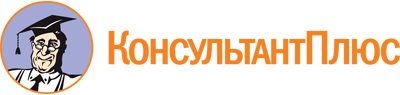 Постановление Губернатора Камчатского края от 12.02.2021 N 19
(ред. от 11.08.2023)
"Об общественных советах в Камчатском крае"Документ предоставлен КонсультантПлюс

www.consultant.ru

Дата сохранения: 27.10.2023
 Список изменяющих документов(в ред. Постановлений Губернатора Камчатского краяот 22.03.2021 N 43, от 28.07.2021 N 117,от 17.08.2021 N 133, от 25.05.2022 N 54,от 20.07.2022 N 81, от 11.08.2023 N 34)Список изменяющих документов(в ред. Постановлений Губернатора Камчатского краяот 25.05.2022 N 54, от 20.07.2022 N 81)ФОТОФОТОКонтактные телефоны (рабочий, сотовый)_____________________________________________Контактные телефоны (рабочий, сотовый)_____________________________________________ФОТОФОТОАдрес электронной почты_____________________________________________Адрес электронной почты_____________________________________________ФОТОФОТОДата рождения_____________________________________________Дата рождения_____________________________________________ФОТОФОТОТекущее место работы, должность_____________________________________________Текущее место работы, должность_____________________________________________Образование (наименование учреждения, реквизиты диплома, год окончания,специальность) ____________________________________________________________________________________________________________________________Образование (наименование учреждения, реквизиты диплома, год окончания,специальность) ____________________________________________________________________________________________________________________________Образование (наименование учреждения, реквизиты диплома, год окончания,специальность) ____________________________________________________________________________________________________________________________Образование (наименование учреждения, реквизиты диплома, год окончания,специальность) ____________________________________________________________________________________________________________________________Повышение квалификации (учреждение, год, наименование программы)__________________________________________________________________Повышение квалификации (учреждение, год, наименование программы)__________________________________________________________________Повышение квалификации (учреждение, год, наименование программы)__________________________________________________________________Повышение квалификации (учреждение, год, наименование программы)__________________________________________________________________Являюсь экспертом по вопросам:____________________________________________________________________________________________________________________________________Являюсь экспертом по вопросам:____________________________________________________________________________________________________________________________________Являюсь экспертом по вопросам:____________________________________________________________________________________________________________________________________Являюсь экспертом по вопросам:____________________________________________________________________________________________________________________________________Ключевые научные и просветительские публикации, монографии:__________________________________________________________________Ключевые научные и просветительские публикации, монографии:__________________________________________________________________Ключевые научные и просветительские публикации, монографии:__________________________________________________________________Ключевые научные и просветительские публикации, монографии:__________________________________________________________________Сведения о работе:Сведения о работе:Сведения о работе:Сведения о работе:Месяц и год (мм.гггг)Месяц и год (мм.гггг)Должность с указанием наименования организацииФактическое место нахождения организации (муниципальное образование, субъект Российской Федерации (военный округ, флот)поступленияуходаПроекты, исследовательские работы, иная информация, указывающая накомпетентность эксперта в вопросе ведения Совета:__________________________________________________________________Проекты, исследовательские работы, иная информация, указывающая накомпетентность эксперта в вопросе ведения Совета:__________________________________________________________________Проекты, исследовательские работы, иная информация, указывающая накомпетентность эксперта в вопросе ведения Совета:__________________________________________________________________Проекты, исследовательские работы, иная информация, указывающая накомпетентность эксперта в вопросе ведения Совета:__________________________________________________________________Заслуги (государственные и/или ведомственные награды; благодарности,почетные грамоты или иные формы поощрения органами государственной власти;ученое звание, ученая степень; спортивное звание) с приложением копийдокументов, подтверждающих заслуги ________________________________________________________________________________________________________Заслуги (государственные и/или ведомственные награды; благодарности,почетные грамоты или иные формы поощрения органами государственной власти;ученое звание, ученая степень; спортивное звание) с приложением копийдокументов, подтверждающих заслуги ________________________________________________________________________________________________________Заслуги (государственные и/или ведомственные награды; благодарности,почетные грамоты или иные формы поощрения органами государственной власти;ученое звание, ученая степень; спортивное звание) с приложением копийдокументов, подтверждающих заслуги ________________________________________________________________________________________________________Заслуги (государственные и/или ведомственные награды; благодарности,почетные грамоты или иные формы поощрения органами государственной власти;ученое звание, ученая степень; спортивное звание) с приложением копийдокументов, подтверждающих заслуги ________________________________________________________________________________________________________Приложения:Приложения:Приложения:Приложения:1. С условиями отбора ознакомлен (ознакомлена) и согласен (согласна).____________________ дата1. С условиями отбора ознакомлен (ознакомлена) и согласен (согласна).____________________ дата1. С условиями отбора ознакомлен (ознакомлена) и согласен (согласна).____________________ дата_____________________подпись кандидатаСписок изменяющих документов(в ред. Постановления Губернатора Камчатского краяот 25.05.2022 N 54)